AdjectivesDescribe It!An adjective is a word that describes a noun.Write three adjectives that could describe each picture.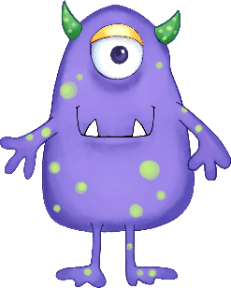 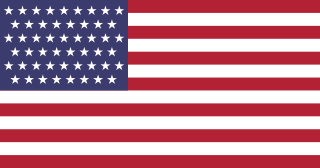 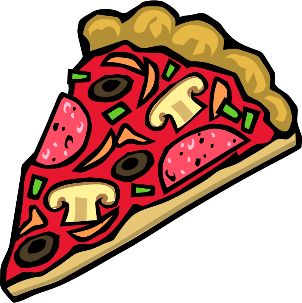 Adjectives that compare two things usually end in er. Adjectives that compare three things usually end in est.If an adjective ends in a consonant and y, change the y to i and add er or est.Fill in the missing adjectives below.AdjectiveAdjective that Compares TWOAdjective that Compares Three or Morebrightbrighterfasterhappiestnicerbusycrunchiersweetest